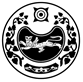 О регистрации Рябова Бориса Константиновичакандидатом в депутаты Совета депутатов Усть-Абаканского района Республики Хакасия седьмого созыва, выдвинутого избирательным объединением Усть-Абаканское местное отделение Хакасского регионального отделения Всероссийской политической партии «ЕДИНАЯ РОССИЯ» по трехмандатному избирательному округу № 2Проверив соответствие порядка выдвижения кандидата в депутаты Совета депутатов Усть-Абаканского района Республики Хакасия седьмого созыва по трехмандатному избирательному округу № 2 Рябова Бориса Константиновича, выдвинутого избирательным объединением                    Усть-Абаканское местное отделение Хакасского регионального отделения Всероссийской политической партии «ЕДИНАЯ РОССИЯ» по трехмандатному избирательному округу № 2, требованиям Федерального закона от 12 июня 2002 года № 67-ФЗ «Об основных гарантиях избирательных прав и права на участие в референдуме граждан Российской Федерации», Закона Республики Хакасия от 08 июля 2011 года № 65-ЗРХ «О выборах глав муниципальных образований и депутатов представительных органов муниципальных образований в Республике Хакасия» (далее–Федеральный закон, Закон Республики Хакасия), территориальная избирательная комиссия Усть-Абаканского района установила следующее:порядок выдвижения кандидата в депутаты Совета депутатов         Усть-Абаканского района Республики Хакасия седьмого созыва по трехмандатному избирательному округу № 2 Рябова Бориса Константиновича, выдвинутого избирательным объединением                  Усть-Абаканское местное отделение Хакасского регионального отделения Всероссийской политической партии «ЕДИНАЯ РОССИЯ», и документы, представленные им для регистрации кандидатом в депутаты Совета депутатов Усть-Абаканского района Республики Хакасия седьмого созыва по трехмандатному избирательному округу № 2, соответствуют требованиям статей 33, 35, 35.1., 38 Федерального закона, статей 22, 24, 29, 31 Закона Республики Хакасия.На основании статьи 38 Федерального закона, части 1 статьи 31 Закона Республики Хакасия территориальная избирательная комиссия                Усть-Абаканского района постановляет:1. Зарегистрировать кандидатом в депутаты Совета депутатов         Усть-Абаканского района Республики Хакасия седьмого созыва по трехмандатному избирательному округу № 2 Рябова Бориса Константиновича, 1945 года рождения, 26 июля 2022 года в 17 часов 28 минут.2. Выдать Рябову Борису Константиновичу удостоверение о регистрации установленного образца.3. Направить настоящее постановление для опубликования в газете «Усть-Абаканские известия официальные».________________________________________________________________________________________________________________________________________________________________С ПОЛНОМОЧИЯМИ ОКРУЖНОЙ ИЗБИРАТЕЛЬНОЙ КОМИССИИ ТРЕХМАНДАТНОГО ИЗБИРАТЕЛЬНОГО ОКРУГА № 2ПО ВЫБОРАМ ДЕПУТАТОВ СОВЕТА ДЕПУТАТОВ УСТЬ-АБАКАНСКОГО РАЙОНА РЕСПУБЛИКИ ХАКАСИЯ СЕДЬМОГО СОЗЫВА С ПОЛНОМОЧИЯМИ ОКРУЖНОЙ ИЗБИРАТЕЛЬНОЙ КОМИССИИ ТРЕХМАНДАТНОГО ИЗБИРАТЕЛЬНОГО ОКРУГА № 2ПО ВЫБОРАМ ДЕПУТАТОВ СОВЕТА ДЕПУТАТОВ УСТЬ-АБАКАНСКОГО РАЙОНА РЕСПУБЛИКИ ХАКАСИЯ СЕДЬМОГО СОЗЫВА Председатель комиссии      Е.И.МатейкоСекретарь комиссии О.В. Лемытская